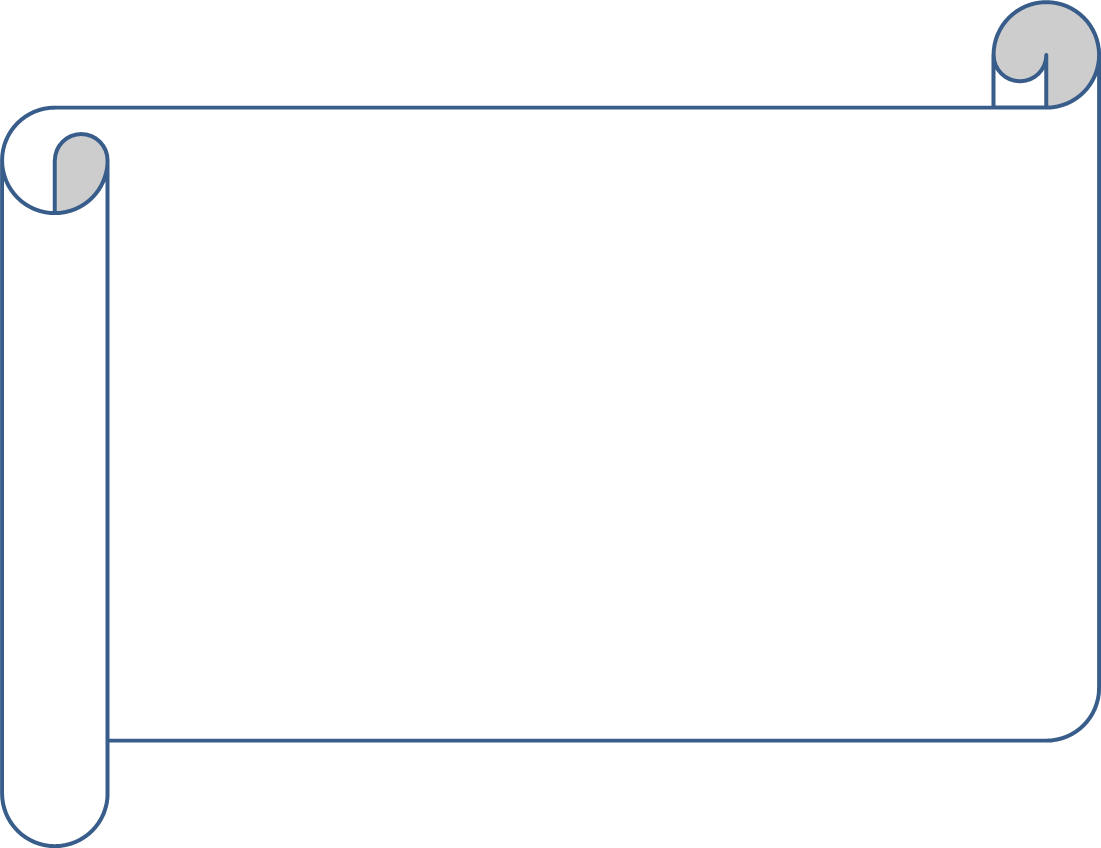 Obecní úřad v Jiřicíchsrdečně zve všechny bez rozdílu věkuna další společné posezení  v hospodě  U Žaludav sobotu 24.listopadu 2018 od 17 hodinNabízíme program :Výpisky z kroniky 1927-1939Jak nám PS Parlamentu ČR schvalovala obecní symbolyFotografie z akcí v r. 2018Zajištěno malé občerstvení                             Přijďte ! Těšíme se na setkání !